Таблица 1Данные метеорологических наблюдений за прошедшие и текущие суткиПримечание: 900 - время местное* - нет данных.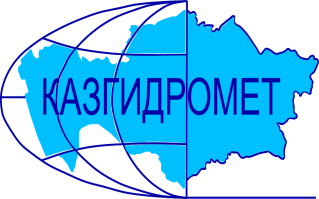 РЕСПУБЛИКАНСКОЕ ГОСУДАРСТВЕННОЕ ПРЕДПРИЯТИЕ «КАЗГИДРОМЕТ»ДЕПАРТАМЕНТ ГИДРОЛОГИИГидрометеорологическая информация №30включающая: данные о температуре воздуха. осадках. ветре и высоте снежного покрова по состоянию на 13 февраля 2024 г.Гидрометеорологическая информация №30включающая: данные о температуре воздуха. осадках. ветре и высоте снежного покрова по состоянию на 13 февраля 2024 г.Обзор          За прошедшие сутки в горных районах юго-востока наблюдались осадки различные по интенсивности и градации (до 15 мм в Илейском Алатау. Прирост высоты снежного покрова составил от 2 до 34 см в сутки, а на востоке снежный покров составляет на равнинах и предгорьях от 53 до 101 см , в  среднегорных  районах  Западного Алтая  до 143 см. Температурный фон в горах: на востоке днем в пределах - 8 до – 14 градусов , ночью от  - 20 до - 32 градусов мороза. Наиболее низкая температура на МС Зыряновск -32 градуса; на юге 3°С тепла до 3°С мороза; на юге-востоке 2°С – 15°С мороза; на МС Лепси до 22°С мороза. Усиление ветра до 14 м/с и метелевый перенос снега отмечались в высокогорье Илейского Алатау.           Не рекомендуется выход на крутые заснеженные склоны в бассейнах рек Улкен и Киши Алматы из-за возможного провоцирования схода лавин. Будьте осторожны в горах!Прогноз погоды по горам на 14 февраля 2024 г.Илейский Алатау: без существенных осадков. Ночью и утром местами туман. Ветер южных направлений 9-14 м/с. на 2000 м: Температура воздуха ночью 5-10 мороза, днем 0-5 тепла.на 3000 м: Температура воздуха ночью 10-15, днем 0-5 мороза.Жетысуский Алатау: днем временами снег. Ветер юго-восточный 9-14 м/с. на 2000 м: Температура воздуха ночью 10-15, днем 1-6 мороза.на 3000 м: Температура воздуха ночью 12-17, днем 2-7 мороза.Киргизский Алатау: без осадков. Местами туман. Ветер юго-восточный 9-14, местами 15-20 м/с. Температура воздуха ночью 5-10 мороза, днем 2-7 тепла.Таласский Алатау: без осадков. Ветер южный, юго-западный 5-10 м/с. Температура воздуха ночью 3-8 мороза, днем 3-8 тепла.Западный Алтай: днем местами снег, метель. Ветер юго-восточный с переходом на юго-западный 9-14, днем местами 15 м/с. Температура воздуха ночью 18-23, местами 28-33 мороза, днем 10-15, местами 0-5 мороза.Тарбагатай: без осадков, местами низовая метель. Ветер юго-восточный с переходом на юго-западный 9-14, местами 15-20 м/с. Температура воздуха ночью 15-20, местами 10, днем 3-8 мороза, местами 0 градусов.Обзор          За прошедшие сутки в горных районах юго-востока наблюдались осадки различные по интенсивности и градации (до 15 мм в Илейском Алатау. Прирост высоты снежного покрова составил от 2 до 34 см в сутки, а на востоке снежный покров составляет на равнинах и предгорьях от 53 до 101 см , в  среднегорных  районах  Западного Алтая  до 143 см. Температурный фон в горах: на востоке днем в пределах - 8 до – 14 градусов , ночью от  - 20 до - 32 градусов мороза. Наиболее низкая температура на МС Зыряновск -32 градуса; на юге 3°С тепла до 3°С мороза; на юге-востоке 2°С – 15°С мороза; на МС Лепси до 22°С мороза. Усиление ветра до 14 м/с и метелевый перенос снега отмечались в высокогорье Илейского Алатау.           Не рекомендуется выход на крутые заснеженные склоны в бассейнах рек Улкен и Киши Алматы из-за возможного провоцирования схода лавин. Будьте осторожны в горах!Прогноз погоды по горам на 14 февраля 2024 г.Илейский Алатау: без существенных осадков. Ночью и утром местами туман. Ветер южных направлений 9-14 м/с. на 2000 м: Температура воздуха ночью 5-10 мороза, днем 0-5 тепла.на 3000 м: Температура воздуха ночью 10-15, днем 0-5 мороза.Жетысуский Алатау: днем временами снег. Ветер юго-восточный 9-14 м/с. на 2000 м: Температура воздуха ночью 10-15, днем 1-6 мороза.на 3000 м: Температура воздуха ночью 12-17, днем 2-7 мороза.Киргизский Алатау: без осадков. Местами туман. Ветер юго-восточный 9-14, местами 15-20 м/с. Температура воздуха ночью 5-10 мороза, днем 2-7 тепла.Таласский Алатау: без осадков. Ветер южный, юго-западный 5-10 м/с. Температура воздуха ночью 3-8 мороза, днем 3-8 тепла.Западный Алтай: днем местами снег, метель. Ветер юго-восточный с переходом на юго-западный 9-14, днем местами 15 м/с. Температура воздуха ночью 18-23, местами 28-33 мороза, днем 10-15, местами 0-5 мороза.Тарбагатай: без осадков, местами низовая метель. Ветер юго-восточный с переходом на юго-западный 9-14, местами 15-20 м/с. Температура воздуха ночью 15-20, местами 10, днем 3-8 мороза, местами 0 градусов.Адрес: 020000. г. Астана. пр. Мәңгілік Ел 11/1. РГП «Казгидромет»; e-mail: ugpastana@gmail.com; тел/факс: 8-(717)279-83-94Дежурный гидропрогнозист: Жандос Н.; Дежурный синоптик: Канаева Б.К.Адрес: 020000. г. Астана. пр. Мәңгілік Ел 11/1. РГП «Казгидромет»; e-mail: ugpastana@gmail.com; тел/факс: 8-(717)279-83-94Дежурный гидропрогнозист: Жандос Н.; Дежурный синоптик: Канаева Б.К.Примечание: Количественные характеристики метеовеличин приведены в таблице 1.Примечание: Количественные характеристики метеовеличин приведены в таблице 1.№ по схе-меНазваниястанций и постовв горных районах КазахстанаВысота станции над уровнемморяВысотаснежногопокров. см.  в 90013.02Количествоосадков. ммКоличествоосадков. ммИзменениевысотыснега в см. за суткиСкорость.направление ветра в м/с.в 90013.02Температуравоздуха. ° CТемпературавоздуха. ° CЯвления погоды№ по схе-меНазваниястанций и постовв горных районах КазахстанаВысота станции над уровнемморяВысотаснежногопокров. см.  в 90013.02задень12.02заночь13.02Изменениевысотыснега в см. за суткиСкорость.направление ветра в м/с.в 90013.02t ° Сmаx12.02t ° Св 90013.02Явления погодыЗападный и Южный АлтайЗападный и Южный АлтайЗападный и Южный АлтайЗападный и Южный АлтайЗападный и Южный АлтайЗападный и Южный АлтайЗападный и Южный АлтайЗападный и Южный АлтайЗападный и Южный АлтайЗападный и Южный АлтайЗападный и Южный Алтай1МС Лениногорск 8097600-В-2-14-26-2МС Самарка4966000-штиль-10-20-3МС Зыряновск45510100-5штиль-12-32-4МС Катон-Карагай10676400-2В-3-13-21-5МС Заповедник Маркаколь145014300-1Ю-2-11-25-Хребет ТарбагатайХребет ТарбагатайХребет ТарбагатайХребет ТарбагатайХребет ТарбагатайХребет ТарбагатайХребет ТарбагатайХребет ТарбагатайХребет ТарбагатайХребет ТарбагатайХребет Тарбагатай6МС Уржар4895300-штиль-8-23-хребет Жетысуский (Джунгарский) Алатаухребет Жетысуский (Джунгарский) Алатаухребет Жетысуский (Джунгарский) Алатаухребет Жетысуский (Джунгарский) Алатаухребет Жетысуский (Джунгарский) Алатаухребет Жетысуский (Джунгарский) Алатаухребет Жетысуский (Джунгарский) Алатаухребет Жетысуский (Джунгарский) Алатаухребет Жетысуский (Джунгарский) Алатаухребет Жетысуский (Джунгарский) Алатаухребет Жетысуский (Джунгарский) Алатау7МС Лепси1012503,0+3штиль-4,5-21,6снег8МС Когалы1410672,0+2В-2-3,8-14,4снегхребет Узынкара (Кетмень)хребет Узынкара (Кетмень)хребет Узынкара (Кетмень)хребет Узынкара (Кетмень)хребет Узынкара (Кетмень)хребет Узынкара (Кетмень)хребет Узынкара (Кетмень)хребет Узынкара (Кетмень)хребет Узынкара (Кетмень)хребет Узынкара (Кетмень)хребет Узынкара (Кетмень)9МС Кыргызсай1273133,02,0+5штиль2,1-4,9снегхребет Илейский (Заилийский) Алатаухребет Илейский (Заилийский) Алатаухребет Илейский (Заилийский) Алатаухребет Илейский (Заилийский) Алатаухребет Илейский (Заилийский) Алатаухребет Илейский (Заилийский) Алатаухребет Илейский (Заилийский) Алатаухребет Илейский (Заилийский) Алатаухребет Илейский (Заилийский) Алатаухребет Илейский (Заилийский) Алатаухребет Илейский (Заилийский) Алатау10АМС т/б Алматау1870647,83,0+9штиль-1,0-2,4сил.снег11СЛС Шымбулак2200667,03,0+10штиль-1,7-3,5сил.снег12СЛС БАО2516956,09,0+21штиль-2,5-6,1сил.снег13МС  Мынжилки3017646,07,0+34СВ-5-6,3-8,6сил.снег14АМС пер.Ж-Кезен3333425,44,7+21З-9/14-8,3-11,3сил.снегхребет Каратаухребет Каратаухребет Каратаухребет Каратаухребет Каратаухребет Каратаухребет Каратаухребет Каратаухребет Каратаухребет Каратаухребет Каратау15МС Ачисай8217-1штиль0,9-2,7яснохребет Таласский Алатаухребет Таласский Алатаухребет Таласский Алатаухребет Таласский Алатаухребет Таласский Алатаухребет Таласский Алатаухребет Таласский Алатаухребет Таласский Алатаухребет Таласский Алатаухребет Таласский Алатаухребет Таласский Алатау16МС Чуулдак1947781-5ЮЗ-23,0-0,4ясно